USING MAILCHIMP TEMPLATES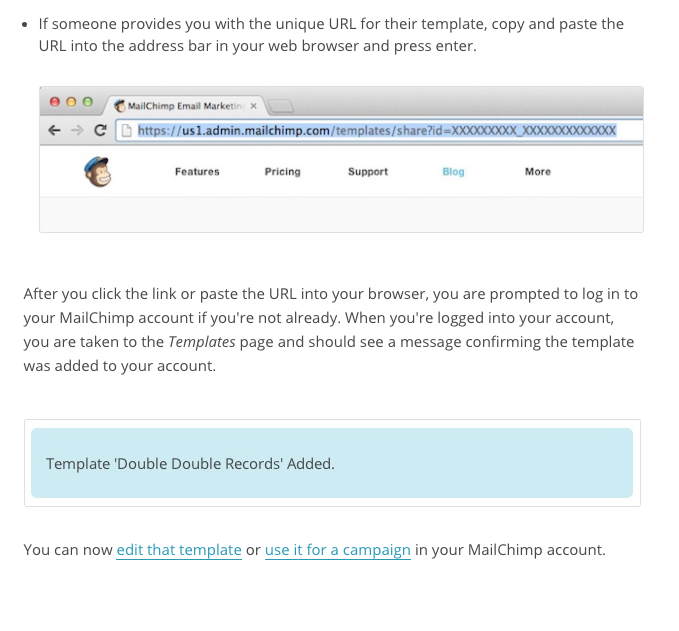 